Ко Дню защиты детей в рамках краевой акции «Ты нужен Кубани!»3 июня 2016 года 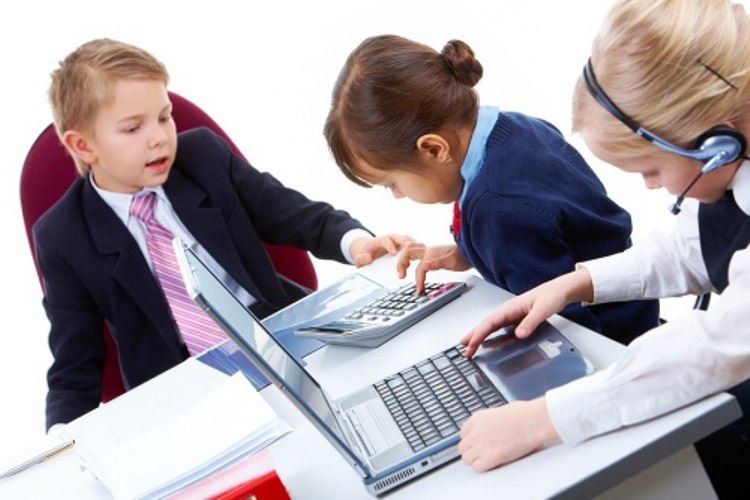 в 10.00 на базе ГКУ СО КК "Темрюкский реабилитационный центр для детей и подростков с ограниченными возможностями"  запланировано проведение профориентационного мероприятия «Твоя профессия – твое будущее».Планируется вовлечение ребят в профориентационные игры и викторины. Показ видеороликов о востребованных профессиях на рынке труда Темрюкского района и Краснодарского края. Проведение  компьютерного  тестирования с целью выявления доминирующих профессиональных интересов и склонностей подростков с ограниченными возможностями к определенным профессиональным сферам и профессиям, пользующихся спросом на рынке труда.Целью данного мероприятия является активизация процесса формирования психологической готовности детей и подростков с ограниченными возможностями к профессиональному самоопределению. Первоочередными  задачами выступают: формирование потребности в профессиональном самоопределении, профессиональной направленности, активизации профессионального самосознания, положительного отношения к себе как субъекту будущей профессиональной деятельности. Развитие умения анализировать профессии и профессиональную деятельность и соотносить свои интересы и склонности с требованиями профессии. Способствовать формированию  обоснованного профессионального намерения и устойчивой профессиональной направленности.                                                                     А.В. Музыченко                                                                     Руководитель ГКУ КК                                                                           ЦЗН «Темрюкского района»